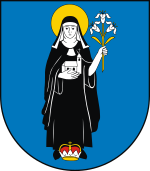 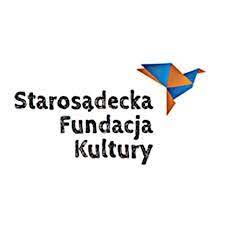 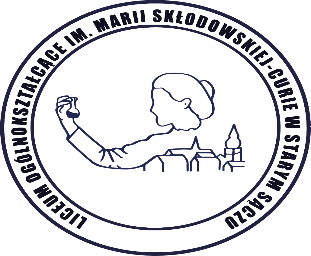 Zgłoszenie uczestnika do II etapu  konkursu historycznego  „STARY SĄCZ. WIEM, GDZIE MIESZKAM” o mieście i gminie Stary Sącz  
dla uczniów szkół podstawowych w roku szkolnym 2023/2024………………………………………………..                                                              ……………………………………………….Miejscowość i data 	      Pieczęć i podpis dyrektoraOŚWIADCZENIEOświadczam, że zapoznałem/ zapoznałam się z Regulaminem Konkursu i akceptuję jego treść. ...........................                                                                    .......................................... (miejscowość, data )                                                             podpis uczestnika ** / opiekuna naukowego* ** w przypadku uczestników niepełnoletnich podpisuje rodzic bądź prawny opiekunFORMULARZ OŚWIADCZENIA RODZICÓW/ PRAWNYCH OPIEKUNÓWJa, niżej podpisany/a ……………………………...…………………………....…………………..                                                          (imię i nazwisko) zamieszkały/a ………………..…………………………………..………………………… ……………………………………………..……………… ……………………………….                                                                    (adres) Oświadczam, że zgodnie z art. 6 ust. 1 lit. a) rozporządzenia Parlamentu Europejskiego i Rady (UE) 2016/679 z dnia 27 kwietnia 2016 r. w sprawie ochrony osób fizycznych w związku z przetwarzaniem danych osobowych i w sprawie swobodnego przepływu takich danych oraz uchylenia dyrektywy 95/46/WE (Dz. Urz. UE L 119 z 2016 r.) a) wyrażam zgodę na przetwarzanie danych osobowych  i na wykorzystanie wizerunku mojego dziecka .......................................………………………........................................................................                                      (imię i nazwisko) ucznia ........................................................................................ ……………………………..                                 (nazwa szkoły) do celów związanych z jego udziałem w konkursie „Stary Sącz. Wiem, gdzie mieszkam” ………………………………………………..                                                                                                               PodpisWYRAŻENIE ZGODY NA PRZETWARZANIE DANYCH OSOBOWYCH UCZESTNIKA KONKURSUJa, niżej podpisany/a wyrażam zgodę i upoważniam Liceum Ogólnokształcące do przetwarzania danych osobowych zawartych w formularzu zgłoszeniowym w konkursie „ Stary Sącz. Wiem, gdzie mieszkam”W związku z rozpoczęciem stosowania z dniem 25 maja 2018 r. Rozporządzenia Parlamentu Europejskiego i Rady (UE) 2016/679 z dnia 27 kwietnia 2016 r. w sprawie ochrony osób fizycznych  w związku z przetwarzaniem danych osobowych i w sprawie swobodnego przepływu takich danych oraz uchylenia dyrektywy 95/46/WE (ogólne rozporządzenie o ochronie danych) (dalej: „Rozporządzenie”) przyjmuję do wiadomości, że na podstawie art. 14 Rozporządzania:Administratorem danych osobowych zawartych w formularzu zgłoszeniowym jest Liceum Ogólnokształcące im. Marii Skłodowskiej -  Curie, ul. Partyzantów 15 Stary Sącz. Telefoniczny kontakt dla osób dzwoniących z Polski oraz z zagranicy  jest możliwy pod numerem telefonu: +48 18 446 05 83.  Adres e-mail: lostarysacz@poczta.internetdsl.pl Na podstawie art. 6 ust.1 lit. f) Rozporządzenia Liceum Ogólnokształcące  przetwarza ww. dane osobowe na potrzeby organizacji konkursu.Podstawą przetwarzania danych osobowych jest prawnie uzasadniony interes realizowany przez LO przez który rozumieć należy organizację i promocję konkursu „ Stary Sącz. Wiem, gdzie mieszkam” . W związku z przetwarzaniem danych w celach wskazanych powyżej, dane osobowe mogą być udostępnione innym odbiorcom lub kategoriom odbiorców danych osobowych. Odbiorcami tychże danych mogą być:pracownicy i współpracownicy LO zaangażowani w realizację konkursu;członkowie Komisji Konkursu „Stary Sącz. Wiem, gdzie mieszkam”;Dane osobowe będą przetwarzane przez okres niezbędny do realizacji wskazanych  powyżej celów.Dane osobowe nie będą przetwarzane w sposób zautomatyzowany jak również w formie profilowania. W związku z przetwarzaniem przez LO danych osobowych, przysługuje mi:prawo dostępu do treści danych;prawo do sprostowania danych;prawo do usunięcia danych;prawo do ograniczenia przetwarzania danych;prawo do wniesienia sprzeciwu wobec przetwarzania; W przypadku uznania, iż przetwarzanie przez LO danych osobowych narusza przepisy Rozporządzenia, przysługuje mi prawo do wniesienia skargi do organu nadzorczego. LO nie będzie przekazywać danych osobowych do państwa trzeciego (poza Unię Europejską lub Europejski Obszar Gospodarczy) lub do organizacji międzynarodowych. W przypadku pytań dotyczących przetwarzania danych osobowych przez LO drogą kontaktową jest korespondencja mailowa na adres:  lostarysacz@poczta.internetdsl.pl*W przypadku osób niepełnoletnich podpisuje rodzic bądź opiekun prawnyWYRAŻENIE ZGODY NA PRZETWARZANIE DANYCH OSOBOWYCH OPIEKUNA UCZESTNIKA KONKURSUJa, niżej podpisany/a wyrażam zgodę i upoważniam Liceum Ogólnokształcące do przetwarzania danych osobowych zawartych w formularzu zgłoszeniowym w konkursie „ Stary Sącz. Wiem, gdzie mieszkam”W związku z rozpoczęciem stosowania z dniem 25 maja 2018 r. Rozporządzenia Parlamentu Europejskiego i Rady (UE) 2016/679 z dnia 27 kwietnia 2016 r. w sprawie ochrony osób fizycznych  w związku z przetwarzaniem danych osobowych i w sprawie swobodnego przepływu takich danych oraz uchylenia dyrektywy 95/46/WE (ogólne rozporządzenie o ochronie danych) (dalej: „Rozporządzenie”) przyjmuję do wiadomości, że na podstawie art. 14 Rozporządzania:Administratorem danych osobowych zawartych w formularzu zgłoszeniowym jest Liceum Ogólnokształcące im. Marii Skłodowskiej -  Curie, ul. Partyzantów 15 Stary Sącz. Telefoniczny kontakt dla osób dzwoniących z Polski oraz z zagranicy  jest możliwy pod numerem telefonu: +48 18 446 05 83.  Adres e-mail: lostarysacz@poczta.internetdsl.pl Na podstawie art. 6 ust.1 lit. f) Rozporządzenia Liceum Ogólnokształcące  przetwarza ww. dane osobowe na potrzeby organizacji konkursu.Podstawą przetwarzania danych osobowych jest prawnie uzasadniony interes realizowany przez LO przez który rozumieć należy organizację i promocję konkursu „ Stary Sącz. Wiem, gdzie mieszkam” . W związku z przetwarzaniem danych w celach wskazanych powyżej, dane osobowe mogą być udostępnione innym odbiorcom lub kategoriom odbiorców danych osobowych. Odbiorcami tychże danych mogą być:pracownicy i współpracownicy LO zaangażowani w realizację konkursu;członkowie Komisji Konkursu „Stary Sącz. Wiem, gdzie mieszkam”;Dane osobowe będą przetwarzane przez okres niezbędny do realizacji wskazanych  powyżej celów.Dane osobowe nie będą przetwarzane w sposób zautomatyzowany jak również w formie profilowania. W związku z przetwarzaniem przez LO danych osobowych, przysługuje mi:prawo dostępu do treści danych;prawo do sprostowania danych;prawo do usunięcia danych;prawo do ograniczenia przetwarzania danych;prawo do wniesienia sprzeciwu wobec przetwarzania; W przypadku uznania, iż przetwarzanie przez LO danych osobowych narusza przepisy Rozporządzenia, przysługuje mi prawo do wniesienia skargi do organu nadzorczego. LO nie będzie przekazywać danych osobowych do państwa trzeciego (poza Unię Europejską lub Europejski Obszar Gospodarczy) lub do organizacji międzynarodowych. W przypadku pytań dotyczących przetwarzania danych osobowych przez LO drogą kontaktową jest korespondencja mailowa na adres:  lostarysacz@poczta.internetdsl.plPełna nazwa szkołyImię i nazwisko ucznia Opiekun naukowy Nr telefonu opiekuna naukowego………………………………………………………...………………………………………miejscowość i data*podpis uczestnika………………………………………………………...………………………………………miejscowość i datapodpis opiekuna